Barona Indian Charter School 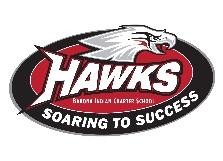 Board of Directors Regular Meeting February 15, 2023 Call to Order: Chairman Raymond Welch, called the meeting to order at 8:34AM.Roll Call: Chairman Raymond Welch, Tawnya Phoenix- Vice Chair, Danthia Gil- Secretary/Treasurer, Darla Boller- Member, & Melanie Villa- Member Members Absent:Others in attendance: Julie Cushman, Nina Drammissi, Family Resource Coordinator, Rebecca Gill, TeacherApproval of AgendaApproval of February agendaMotion by Danthia, Second by Darla to approve the agenda. Carried 5, 0, 0. Public Comment – There was no request for public comment for Agenda. Open Session Adjourned – Open Session adjourned at 8:36amClosed Session Opened- Per Government Code Section 35146 the Board met in Closed Session to discuss matters related to a student and that student’s attendance, academic, and social performance. (Education Code Section 48320). Closed Session Adjourned -   No action taken in Closed Session.  Closed Session adjourned at 10:42amReturn to Open Session – Session opened at 10:42amNo action taken. Open Session adjourned at 10:43amNo further business, by Motion of Danthia and Second by Melanie. The Special Meeting was adjourned at 10:42am. Motion carried 5, 0, 0. Respectfully submitted by Kristi Johnson, Recording Secretary 